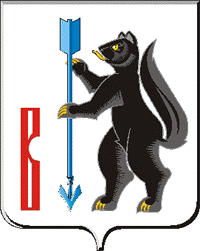 РОССИЙСКАЯ ФЕДЕРАЦИЯСВЕРДЛОВСКАЯ ОБЛАСТЬДУМА ГОРОДСКОГО ОКРУГА ВЕРХОТУРСКИЙРЕШЕНИЕот «15» февраля 2024 года № 8г. Верхотурье Об утверждении Порядка размещения информации о применении отдельных мер ответственности к депутату Думы городского округа Верхотурский, выборному должностному лицу местного самоуправления на официальных сайтах органов местного самоуправления городского округа Верхотурский и предоставления этой информации для опубликования средствам массовой информации        В соответствии с Федеральным законом от 06 октября 2003 года N 131-ФЗ "Об общих принципах организации местного самоуправления в Российской Федерации», с пунктом 4 статьи 12-4 Закона Свердловской области от 20.02.2009 N 2-ОЗ "О противодействии коррупции в Свердловской области", руководствуясь статьей 21 Устава городского  округа Верхотурский, Дума городского  округа ВерхотурскийРЕШИЛА:1. Утвердить Порядок размещения информации о применении отдельных мер ответственности к депутату Думы городского округа Верхотурский, выборному должностному лицу местного самоуправления на официальных сайтах органов местного самоуправления городского округа Верхотурский и предоставления этой информации для опубликования средствам массовой информации (прилагается).2. Настоящее Решение вступает в силу с момента опубликования.3. Опубликовать настоящее Решение в информационном бюллетене «Верхотурская неделя» и разместить на официальном сайте городского округа Верхотурский.4. Контроль исполнения настоящего Решения возложить на постоянную комиссию по безопасности и местному самоуправлению Думы городского округа Верхотурский. Глава городского округа Верхотурский                                                                А.Г. Лиханов Председатель Думы городского округа Верхотурский                                                   И.А. КомарницкийУтвержден:Решением Думыгородского округа Верхотурскийот «15» февраля 2024 года № 8ПОРЯДОК РАЗМЕЩЕНИЯ ИНФОРМАЦИИ О ПРИМЕНЕНИИ МЕР ОТВЕТСТВЕННОСТИ К ДЕПУТАТУ ДУМЫ ГОРОДСКОГО ОКРУГА ВЕРХОТУРСКИЙ, ВЫБОРНОМУ ДОЛЖНОСТНОМУ ЛИЦУ МЕСТНОГО САМОУПРАВЛЕНИЯ НА ОФИЦИАЛЬНЫХ САЙТАХ ОРГАНОВ МЕСТНОГО САМОУПРАВЛЕНИЯ ГОРОДСКОГО ОКРУГА ВЕРХОТУРСКИЙ И ПРЕДОСТАВЛЕНИЯ ЭТОЙ ИНФОРМАЦИИ ДЛЯ ОПУБЛИКОВАНИЯ СРЕДСТВАМ МАССОВОЙ ИНФОРМАЦИИ1. Настоящий Порядок определяет процедуру размещения информации о применении к депутату Думы городского округа Верхотурский, выборному должностному лицу местного самоуправления на официальных сайтах органов местного самоуправления городского округа Верхотурский и предоставления этой информации для опубликования средствам массовой информации (далее Прядок), представившим недостоверные или неполные сведения о своих доходах, расходах, об имуществе и обязательствах имущественного характера, а также сведения о доходах, расходах, об имуществе и обязательствах имущественного характера своих супруги (супруга) и несовершеннолетних детей, если искажение этих сведений является несущественным, отдельных мер ответственности, установленных частью 7.3-1 статьи 40 Федерального закона от 06.10.2003 N 131-ФЗ "Об общих принципах организации местного самоуправления в Российской Федерации" (далее - отдельные меры ответственности), на официальных сайтах органов местного самоуправления городского округа Верхотурский: официальный сайт Думы городского округа Верхотурский duma-verhoturie.ru, официальный сайт городского округа Верхотурский  adm-verhotury.ru в информационно-телекоммуникационной сети "Интернет" (далее - официальные сайты)  и предоставления этой информации для опубликования средствам массовой информации.2. Информация о применении к депутату Думы городского округа Верхотурский, выборному должностному лицу местного самоуправления отдельных мер ответственности размещается на официальных сайтах не позднее 10 рабочих дней со дня принятия Думой городского округа Верхотурский решения о применении мер ответственности к депутату Думы городского округа, выборному должностному лицу местного самоуправления.В размещаемой информации на официальных сайтах указываются:а) фамилия, имя и отчество;б) должность;в) основание для применения меры ответственности;г) принятая мера ответственности;д) срок действия меры ответственности.3. Размещение на официальных сайтах информации, указанной в пункте 2 настоящего Порядка, обеспечивается ведущим специалистом организационно-правового отдела Думы городского округа Верхотурский, начальником организационного отдела Администрации городского округа Верхотурский.4. В целях предоставления информации, указанной в пункте 2 настоящего Порядка, для опубликования средствам массовой информации Дума городского округа Верхотурский:1) в течение трех дней со дня поступления запроса от средства массовой информации сообщает о нем лицу, в отношении которого поступил такой запрос;2) в течение семи дней со дня поступления запроса от средства массовой информации обеспечивает предоставление ему информации, указанной в пункте 2 настоящего Порядка, в том случае, если запрашиваемая информация отсутствует на официальных сайтах и с соблюдением законодательства Российской Федерации о персональных данных и иной охраняемой законом тайны.